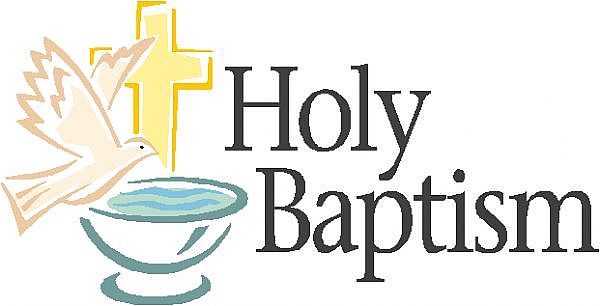 Baptism RequestBaptism Date:Baptism Date:Baptism Date:Time: Time: Time: Parish(circle one):       St. Mary of the Assumption  or     St. Boniface Parish(circle one):       St. Mary of the Assumption  or     St. Boniface Parish(circle one):       St. Mary of the Assumption  or     St. Boniface Child’s Full Name:Child’s Full Name:Child’s Full Name:Date of Birth:Date of Birth:Date of Birth:Place of Birth: Place of Birth: Place of Birth: Sex:Male:Female:Father’s Name:Father’s Name:Father’s Name:Religion:Religion:Religion:Mother’s Birth Name:Mother’s Birth Name:Mother’s Birth Name:Religion:Religion:Religion:Married:Married:Married:Godparent (Sponsor) Name:Godparent (Sponsor) Name:Godparent (Sponsor) Name:Religion: Religion: Religion: Confirmed?                 YES                       NOConfirmed?                 YES                       NOConfirmed?                 YES                       NOGodparent  Name:Godparent  Name:Godparent  Name:Religion:Religion:Religion:Confirmed?                 YES                       NOConfirmed?                 YES                       NOConfirmed?                 YES                       NOParents’ Address:Parents’ Address:Parents’ Address:Phone:Phone:Phone:Priest/Deacon:Priest/Deacon:Priest/Deacon: